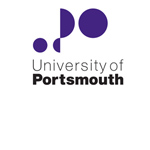 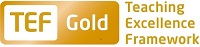 Faculty of ScienceDepartment of Sport & Exercise ScienceSenior Lecturer in Sport and Exercise Psychology ZZ003174THE POSTPlease see the attached job description and person specification.TERMS OF APPOINTMENTSalary is in the range £38,183 - £46,924 per annum.  Salary is paid into a bank or building society monthly in arrears.Annual leave entitlement is 35 working days in a full leave year.  The leave year commences on 1 October and staff starting and leaving during that period accrue leave on a pro-rata basis.  In addition, the University is normally closed from Christmas Eve until New Year’s Day inclusive and on bank holidays.There is a probationary period of one year during which new staff will be expected to demonstrate their suitability for the post.  Most academic staff new to Portsmouth will be expected either: to have already Descriptor 2 of the UK Professional Standards for Teaching and Supporting Learning in Higher Education and thus be Fellows of the HE Academy, or to achieve Descriptor 2 within their probationary year.  The UK Professional Standards are a set of standards for the HE sector and can be found at www.heacademy.ac.uk/ukpsf.  The standards were updated in 2011.  Successful achievement of one of the descriptors within the Standards Framework brings with it membership of the HEA at a level commensurate with the descriptor achieved (see table below)A discussion will take place at the formal selection interview about which Descriptor an individual should achieve within their probationary year.  Therefore, it is important that applicants provide full information on the application form where they are in possession of a qualification in learning and teaching in HE and/or where they are already a Fellow of the Higher Education Academy.It is a condition of the appointment for the proper performance of the duties of the post that the appointee will take up residence at a location such that they are able to fulfil the full range of their contractual duties.  This residential requirement will be expected to be fulfilled within twelve months of taking up the appointment.  The University has a scheme of financial assistance towards the cost of relocation, details of which can be found on the University website:http://www.port.ac.uk/departments/services/humanresources/recruitmentandselection/informationforapplicants/removalandseparationguidelinesThe appointee will be eligible to join the Teachers' Pension Scheme.  The scheme's provisions include a final salary based index-linked pension and a lump sum on retirement together with dependants’ benefits.  There is a comprehensive sickness and maternity benefits scheme.
All interview applicants will be required to bring their passport or full birth certificate and any other 'Right to Work' information to interview where it will be copied and verified.  The successful applicant will not be able to start work until their right to work documentation has been verified.Under the University’s Insurance Policy we will take up references for candidates called for interview.  Your current employer reference must be your current line manager.  It is also a requirement of this policy that we take up references to cover the previous three years of your employment or study.The successful candidate will need to bring documentary evidence of their qualifications to Human Resources on taking up their appointment.To comply with UKVI legislation, non-EEA candidates are only eligible to apply for this post if it has been advertised for a total of 28 days. If the position has a requirement for Disclosure and Barring Service check (DBS), this will be stated in the advert.  The DBS Application Form will be provided once the selection process has been completed.All applications must be submitted by Midnight (GMT) on the closing date published.  UNIVERSITY OF PORTSMOUTH – RECRUITMENT PAPERWORKJOB DESCRIPTIONPERSON SPECIFICATIONLegend  Rating of attribute: E = essential; D = desirableSource of evidence: AF = Application Form; S = Selection Programme; T = Test; P = PresentationJOB HAZARD IDENTIFICATION FORMLine Manager/Supervisor to sign below:DescriptorHEA Fellowship CategoryTarget GroupD1Associate FellowStaff who support learningAcademic  staff with limited teaching portfoliosD2FellowEarly career teaching staffExperienced academic staff with substantive teaching and learning responsibilitiesD3Senior FellowExperienced academic  staff who can demonstrate impact & influence through academic leadership &/or mentoringD4Principal FellowSenior academic staff responsible for institutional leadershipJob Title:Senior Lecturer in Sport and Exercise Psychology Grade:8Faculty/Centre:ScienceDepartment/Service:Location:Sport and Exercise SciencePosition Reference No:ZZ003174Cost Centre:44072Responsible to:Head of DepartmentResponsible for:N/AEffective date of job description:July 2017Purpose of Job:The purpose of the role is to conduct research / income generation activities, to deliver teaching material and research supervision in the area of  applied sport and exercise psychology to undergraduate and postgraduate (taught and research) students.  Key Responsibilities: Research and/or innovation in an area that aligns with established research strands within the Department and/or elsewhere within the University;Contribute to income generation activities via CPD that are being developed within the department;Leading teaching activities in the area of applied sport and exercise psychology and providing tutorial support;Contributing to the strategic aim of developing professionally relevant areas of the curriculum and income generation activities;Supervision of final year and masters (MSc/MRes) projects in the area of applied sport and exercise psychology;Capability to supervise MPhil/PhD/Prof Doc programmes of research;Capability to contribute to professional practice and/or research supervision for, and training of, Professional Doctorate students;Undertaking some administrative tasks associated with the teaching and research/innovation activities within the Department and any other duties reasonably asked by the Head of Department. Working Relationships:The key working relationships to be established will include the HoD, an appointed mentor, sport and exercise psychology pathway lead, relevant staff who deliver teaching material in the area of sport, exercise and physical activity psychology, and research strand coordinators. NoAttributesRatingSource1.Specific Knowledge & ExperienceAppropriate level of subject discipline knowledge in the area of applied sport and exercise psychology. EAF, SHas knowledge of, and worked in the University sector and has an understanding of HE culture.EAF, SA track record of high quality research in an area related to applied sport and exercise psychology to contribute to the Research Excellence Framework submission.EAF, SExperience of teaching to undergraduate and postgraduate students. EAF, SAble to demonstrate income generation for research / innovation in the area of  applied sport and exercise psychology.EAF, SAble to demonstrate research project management / execution and the ability to undertake such work remotely and with minimal supervision.EAF, SAble to work in an interdisciplinary nature across the sport and exercise science domain on teaching and research activities.EAF, SHas experience of applied / consultancy work in applied sport and exercise psychology.DAF, SHas experience of engagement with subject professional bodies.DAF, S2.Skills & AbilitiesGood teaching, research and presentation skills.  ES, P3. Qualifications, Education & TrainingPhD in applied sport and exercise psychology or related area.EAF, SHolds, or is working towards, professional accreditation / registration (e.g., HCPC).EAF, SA relevant teaching qualification to enable HEA FellowshipDAF, S4.Other RequirementsMust be highly motivated and demonstrate a high degree of initiative.  Must be aware of own strengths and weaknesses. Ability to motivate others and work closely with colleagues.ESCommitment to professional development, and an ability to work as an individual and as part of a team.ESCommitment to diversity: demonstrate an understanding of the diverse nature of the University’s community and a willingness to work with staff, students and visitors from a wide range of backgrounds.EAF, SPlease tick box(s) if any of the below are likely to be encountered in this role.  This is in order to identify potential job related hazards and minimise associated health effects as far as possible.  Please use the Job Hazard Information document in order to do this. Please tick box(s) if any of the below are likely to be encountered in this role.  This is in order to identify potential job related hazards and minimise associated health effects as far as possible.  Please use the Job Hazard Information document in order to do this. Please tick box(s) if any of the below are likely to be encountered in this role.  This is in order to identify potential job related hazards and minimise associated health effects as far as possible.  Please use the Job Hazard Information document in order to do this. Please tick box(s) if any of the below are likely to be encountered in this role.  This is in order to identify potential job related hazards and minimise associated health effects as far as possible.  Please use the Job Hazard Information document in order to do this.  International travel/Fieldwork                                          13.  Substances to which COSHH    regulations apply (including microorganisms, animal allergens, wood dust, chemicals, skin sensitizers and irritants)                                                   Manual Handling (of loads/people)                                                14.  Working at heightHuman tissue/body fluids (e.g. Healthcare workers, First Aiders, Nursery workers, Laboratory workers)15.  Working with sewage, drains, river or     canal water                                                         Genetically modified Organisms                        16.  Confined spacesNoise > 80 DbA                                                 17.  Vibrating tools                                             Night Working     (between 2200 hrs and 0600 hrs)18.  DivingDisplay screen equipment (including lone working)19.  Compressed gasesRepetitive tasks (e.g. pipette use, book sensitization etc)                                                         20.  Small print/colour codingIonising radiation/                                                                            non-ionising radiation/lasers/UV radiation                           Ionising radiation/                                                                            non-ionising radiation/lasers/UV radiation                           21.  Contaminated soil/bioaerosols10.  Asbestos and lead                                                         10.  Asbestos and lead                                                         22.  Nanomaterials                                           22.  Nanomaterials                                           11.  Driving on University business (mini-bus,    van, bus, forklift truck etc)                                                11.  Driving on University business (mini-bus,    van, bus, forklift truck etc)                                                23.  Workplace stressors (e.g. workload, relationships, job role etc)                                           23.  Workplace stressors (e.g. workload, relationships, job role etc)                                           12.  Food handling                                              12.  Food handling                                              24.  Other (please specify)                      24.  Other (please specify)                      Signed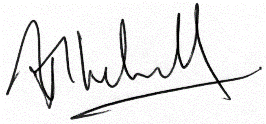 Name (block capitals)RICHARD THELWELLDate21.07.2017Extension number5164